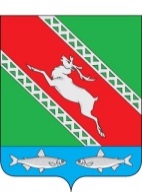 РОССИЙСКАЯ ФЕДЕРАЦИЯИРКУТСКАЯ ОБЛАСТЬАдминистрациямуниципального образования «Катангский район»ПОСТАНОВЛЕНИЕ О т05.04.23             г.                                               с. Ербогачен                              № 134 -пОб утверждении административного регламента предоставления муниципальной услуги «Постановка на учет детей, подлежащихобучению в образовательных организациях,реализующих образовательную программудошкольного образования»В соответствии с Федеральным законом от 29 декабря 2012 года № 273-ФЗ «Об образовании в Российской Федерации», Федеральным законом от 27 июля 2010 года 
№ 210-ФЗ «Об организации предоставления государственных и муниципальных услуг», Правилами разработки и утверждения административных регламентов предоставления муниципальных услуг, утвержденными постановлением администрации муниципального образования «Катангский район» от 16 января 2020 года № 16-п, руководствуясь статьей 48 Устава муниципального образования «Катангский район», администрация муниципального образования «Катангский район»ПОСТАНОВЛЯЕТ:Утвердить административный регламент предоставления муниципальной услуги «Постановка на учет детей, подлежащих обучению в образовательных организациях, реализующих образовательную программу дошкольного образования» (прилагается).Признать утратившим силу постановление администрации муниципального образования от 01 декабря 2021 года № 278-п «Об утверждении административного регламента по предоставлению муниципальной услуги «Постановка на учет детей, подлежащих обучению в образовательных организациях, реализующих образовательную программу дошкольного образования».Настоящее постановление вступает в силу после дня его официального опубликования.Мэр муниципального образования«Катангский район»                                                                                                С. Ю. ЧонскийСписок рассылки:- в дело- МОООтветственный за исполнение документа:Консультант муниципального отдела образования администрации муниципального образования «Катангский район»                                                                                   О. Г. ВерхотуроваСогласовано:Начальник муниципального отдела образованияадминистрации муниципального образования«Катангский район»                                                                                        Д. М. ГавриленкоНачальник юридического отделаадминистрации муниципального образования«Катангский район»                                                                                           Л. Н. ЧервоннаяРуководитель аппаратаадминистрации муниципального образования«Катангский район»                                                                                      М.А.ЮрьеваУТВЕРЖДЕНпостановлением администрациимуниципального образования «Катангский район»от 05.04.2023 № 134-пАДМИНИСТРАТИВНЫЙ РЕГЛАМЕНТПРЕДОСТАВЛЕНИЯ МУНИЦИПАЛЬНОЙ УСЛУГИ«ПОСТАНОВКА НА УЧЕТ ДЕТЕЙ, ПОДЛЕЖАЩИХ ОБУЧЕНИЮ В ОБРАЗОВАТЕЛЬНЫХ ОРГАНИЗАЦИЯХ, РЕАЛИЗУЮЩИХ ОБРАЗОВАТЕЛЬНУЮ ПРОГРАММУ ДОШКОЛЬНОГО ОБРАЗОВАНИЯ»РАЗДЕЛ I. ОБЩИЕ ПОЛОЖЕНИЯГлава 1. Предмет регулирования административного регламента1. Настоящий административный регламент устанавливает порядок и стандарт предоставления муниципальной услуги «Постановка на учет детей, подлежащих обучению в образовательных организациях, реализующих образовательную программу дошкольного образования», в том числе порядок взаимодействия администрации муниципального образования «Катангский район» (далее - администрация) с гражданами Российской Федерации, иностранными гражданами, лицами без гражданства и их уполномоченными представителями, сроки и последовательность административных процедур (действий), осуществляемых администрацией в процессе реализации полномочий по постановке на учет детей, подлежащих обучению в образовательных учреждениях, реализующих образовательную программу дошкольного образования (далее – образовательные учреждения) в муниципальном образовании «Катангский район» (далее – муниципальное образование).2. Целью настоящего административного регламента является обеспечение открытости порядка предоставления муниципальной услуги, предусмотренной пунктом 1 настоящего административного регламента (далее – муниципальная услуга), повышения качества ее исполнения, создания условий для участия граждан Российской Федерации, иностранных граждан, лиц без гражданства в отношениях, возникающих при предоставлении муниципальной услуги.Глава 2. Круг заявителей3. Муниципальная услуга предоставляется гражданам Российской Федерации, иностранным гражданам, лицам без гражданства, являющимися законными представителями детей в возрасте до восьми лет (далее – заявители).4. От имени заявителя за предоставлением муниципальной услуги может обратиться его уполномоченный представитель (далее – представитель).Глава 3. Требования к порядку информирования о предоставлении муниципальной услуги5. Для получения информации по вопросам предоставления муниципальной услуги и о ходе предоставления муниципальной услуги заявитель или его представитель обращается в администрацию.6. Информация по вопросам предоставления муниципальной услуги предоставляется:1) при личном контакте с заявителем или его представителем;2) с использованием телефонной связи, через официальные сайты: администрации в информационно-телекоммуникационной сети «Интернет» (далее – сеть «Интернет») по адресу: http://катанга.рф  и/или муниципального отдела образования администрации МО «Катангский район» по адресу: https://катанга_обр.рф ( далее официальный сайт  администрации), через региональную государственную информационную систему «Региональный портал государственных и муниципальных услуг Иркутской области» в сети «Интернет» по адресу http://38.gosuslugi.ru (далее Портал), по электронной почте: администрации admkat@yandex.ru  и/или moo_katanga@mail.ru (далее - электронная почта администрации);3) письменно в случае письменного обращения заявителя или его представителя.7. Информация о ходе предоставления муниципальной услуги предоставляется:1) при личном контакте с заявителем или его представителем;2) с использованием телефонной связи, через официальный сайт администрации, по электронной почте администрации;3) письменно в случае письменного обращения заявителя или его представителя.8. Должностные лица администрации, осуществляющие предоставление информации по вопросам предоставления муниципальной услуги и о ходе предоставления муниципальной услуги, должны принять все необходимые меры по предоставлению заявителю и его представителю исчерпывающей информации по вопросам их обращений, в том числе с привлечением других должностных лиц администрации.9. Должностные лица администрации предоставляют следующую информацию по вопросам предоставления муниципальной услуги и о ходе предоставления муниципальной услуги:1) об органе местного самоуправления муниципального образования, предоставляющем муниципальную услугу, в органах государственной власти и организациях, участвующих в предоставлении муниципальной услуги, включая информацию о месте их нахождения, графике работы, контактных телефонах;2) о порядке предоставления муниципальной услуги и ходе предоставления муниципальной услуги;3) о перечне документов, необходимых для предоставления муниципальной услуги;4) о времени приема документов, необходимых для предоставления муниципальной услуги;5) о сроке предоставления муниципальной услуги;6) об основаниях отказа в приеме документов, необходимых для предоставления муниципальной услуги;7) об основаниях отказа в предоставлении муниципальной услуги;8) о порядке обжалования решений и действий (бездействия), принимаемых (совершаемых) в рамках предоставления муниципальной услуги.10. Основными требованиями при предоставлении информации по вопросам предоставления муниципальной услуги и о ходе предоставления муниципальной услуги являются:1) актуальность;2) своевременность;3) четкость и доступность в изложении информации;4) полнота информации;5) соответствие информации требованиям законодательства.11. Предоставление информации по вопросам предоставления муниципальной услуги и о ходе предоставления муниципальной услуги по телефону осуществляется путем непосредственного общения заявителя или его представителя с должностным лицом администрации по телефону.12. При ответах на телефонные звонки должностные лица администрации подробно и в вежливой (корректной) форме информируют заявителей или их представителей по интересующим их вопросам. Ответ на телефонный звонок начинается с информации о наименовании органа местного самоуправления, в которое позвонил заявитель или его представитель, фамилии, имени и (если имеется) отчестве лица, принявшего телефонный звонок.При невозможности должностного лица администрации, принявшего звонок, самостоятельно ответить на поставленные вопросы телефонный звонок переадресовывается (переводится) на другое должностное лицо администрации или же заявителю или его представителю сообщается телефонный номер, по которому можно получить необходимую информацию по вопросам предоставления муниципальной услуги и о ходе предоставления муниципальной услуги.13. Если заявителя или его представителя не удовлетворяет информация по вопросам предоставления муниципальной услуги и о ходе предоставления муниципальной услуги, предоставленная должностным лицом администрации, он может обратиться к главе администрации или лицу, исполняющему его полномочия (далее – глава администрации), в соответствии с графиком приема заявителей или их представителей.Прием заявителей или их представителей главой администрации проводится по предварительной записи, которая осуществляется по телефону 83956021150.14. Обращения заявителя или его представителя о предоставлении информации по вопросам предоставления муниципальной услуги рассматривается в течение 30 календарных дней со дня регистрации обращения. Обращение заявителя или его представителя о ходе предоставления муниципальной услуги рассматривается не позднее рабочего дня, следующего за днем регистрации обращения.Днем регистрации обращения является день его поступления в администрацию.Ответ на обращение, поступившее в администрацию в форме электронного документа, направляется в форме электронного документа по адресу электронной почты, указанному в обращении.Ответ на обращение, поступившее в администрацию в письменной форме, направляется по почтовому адресу, указанному в обращении.15. Информация о месте нахождения и графике работы администрации, контактные телефоны, адрес официального сайта администрации и электронной почты администрации, порядке предоставления муниципальной услуги, а также о порядке получения информации по вопросам предоставления муниципальной услуги и о ходе предоставления муниципальной услуги размещается:1) на официальном сайте администрации;2) на Портале.16. На информационных стендах, расположенных в помещениях, занимаемых администрацией, размещается следующая информация:1) об органе местного самоуправления, предоставляющем муниципальную услугу, включая информацию о месте нахождения, графике работы, контактных телефонах, адресе официального сайта администрации и электронной почты администрации;2) о порядке предоставления муниципальной услуги и ходе предоставления муниципальной услуги, в том числе об услугах, которые являются необходимыми и обязательными для предоставления муниципальной услуги;3) о перечне документов, необходимых для предоставления муниципальной услуги;4) о времени приема документов, необходимых для предоставления муниципальной услуги;5) о сроке предоставления муниципальной услуги;6) об основаниях отказа в приеме документов, необходимых для предоставления муниципальной услуги;7) об основаниях отказа в предоставлении муниципальной услуги;8) о порядке обжалования решений и действий (бездействия), принимаемых (совершаемых) в рамках предоставления муниципальной услуги;9) извлечения из законодательных и иных нормативных правовых актов, содержащих нормы, регулирующие предоставление муниципальной услуги;10) текст настоящего административного регламента.РАЗДЕЛ II. СТАНДАРТ ПРЕДОСТАВЛЕНИЯ МУНИЦИПАЛЬНОЙ УСЛУГИГлава 4. Наименование муниципальной услуги17. Под муниципальной услугой в настоящем административном регламенте понимается постановка на учет детей, подлежащих обучению в образовательных организациях, реализующих образовательную программу дошкольного образования.Глава 5. Наименование органа местного самоуправления, предоставляющего муниципальную услугу18. Предоставление муниципальной услуги осуществляется администрацией.19. В предоставлении муниципальной услуги участвуют:1) Федеральная налоговая служба или ее территориальные органы;2) Управление по вопросам миграции Главного Управления Министерства внутренних дел Российской Федерации по Иркутской области или отделы по вопросам миграции территориальных подразделений Главного Управления Министерства внутренних дел Российской Федерации по Иркутской области.20. При предоставлении муниципальной услуги администрация не вправе требовать от заявителей или их представителей осуществления действий, в том числе согласований, необходимых для получения муниципальной услуги и связанных с обращением в государственные органы, органы местного самоуправления и организации, за исключением получения услуг, включенных в перечень услуг, которые являются необходимыми и обязательными для предоставления муниципальных услуг, утвержденный решением Думы муниципального образования «Катангский район» от 11 октября 2012 года № 5/6.Глава 6. Описание результата предоставления муниципальной услуги21. Результатом предоставления муниципальной услуги является: 1) уведомление о постановке на учет ребенка, подлежащего обучению в образовательном учреждении;2) уведомление об отказе в постановке на учет ребенка, подлежащего обучению в образовательном учреждении.Глава 7. Срок предоставления муниципальной услуги, срок выдачи документов, являющихся результатом предоставления муниципальной услуги22. Постановка на учет ребенка, подлежащего обучению в образовательном учреждении осуществляется в течение десяти рабочих дней со дня поступления соответствующего запроса в администрацию. 23. Результат предоставления муниципальной услуги выдается (направляется) заявителю или его представителю в течение трех рабочих дней со дня подготовки такого документа.Глава 8. Нормативные правовые акты, регулирующие предоставление муниципальной услуги24. Перечень нормативных правовых актов, регулирующих предоставление муниципальной услуги (с указанием их реквизитов и источников официального опубликования), размещается на официальном сайте администрации и на Портале.Глава 9. Исчерпывающий перечень документов, необходимых в соответствии с нормативными правовыми актами для предоставления муниципальной услуги и услуг, которые являются необходимыми и обязательными для предоставления муниципальной услуги, подлежащих представлению заявителем или его представителя, способы их получения заявителем или его представителем, в том числе в электронной форме, порядок их представления25. С целью постановки на учет ребенка, подлежащего обучению в образовательном учреждении, заявитель или его представитель представляет (направляет) в администрацию запрос о предоставлении муниципальной услуги в форме заявления о постановке на учет ребенка, подлежащего обучению в образовательном учреждении, (далее – заявление) по форме согласно приложению к настоящему административному регламенту.26. К заявлению заявитель или его представитель прилагает следующие документы:1) копию документа, удостоверяющего личность заявителя;2) копию документа, удостоверяющего личность представителя заявителя (в случае подачи документов представителем заявителя);3) доверенность или иной документ, удостоверяющий полномочия представителя заявителя (в случае подачи документов представителем заявителя);4) документ, подтверждающий установление опеки (в случае подачи документов заявителем, являющимся опекуном); 5) документ, подтверждающий право на внеочередное или первоочередное зачисление ребенка в образовательное учреждение (в случае если заявитель имеет соответствующее право);6) заключение психолого-медико-педагогической комиссии (для постановки на учет ребенка с ограниченными возможностями здоровья в образовательном учреждении, где имеются группы компенсирующей или комбинированной направленности);7) заключение врачебной комиссии противотуберкулезного диспансера (для постановки на учет ребенка с туберкулезной интоксикацией в образовательном учреждении, где имеются группы оздоровительной направленности);8) документ (документы), удостоверяющий (удостоверяющие) личность ребенка (в случае если документы поданы иностранным гражданином или лицом без гражданства);9) документ (документы), подтверждающий (подтверждающие) законность представления прав ребенка (в случае если документы поданы иностранным гражданином или лицом без гражданства);10) документ, подтверждающий право заявителя на пребывание в Российской Федерации (в случае если документы поданы иностранным гражданином или лицом без гражданства);11) заверенный в установленном порядке перевод документов на русский язык, в случае если документы поданы иностранными гражданами или лицами без гражданства на иностранном языке;12) документ, содержащий сведения о месте пребывания, месте фактического проживания ребенка (в случае отсутствия свидетельства о регистрации ребенка по месту жительства либо свидетельства о регистрации ребенка по месту пребывания на территории, за которой закреплена образовательная организация, реализующая образовательную программу дошкольного образования (далее – закрепленная территория).27. Заявитель или его представитель представляет (направляет) заявление и документы, указанные в пункте 26 настоящего административного регламента, одним из следующих способов:1) путем личного обращения в администрацию;2) через организации почтовой связи. В этом случае документы представляются в копиях, заверенных нотариусом или должностным лицом, уполномоченным в соответствии с законодательством на совершение нотариальных действий, или органом (должностным лицом), уполномоченным на выдачу соответствующего документа;3) через личный кабинет на Портале;4) путем направления на официальный адрес электронной почты администрации;5)28. При предоставлении муниципальной услуги администрация не вправе требовать от заявителей или их представителей документы, не указанные в пунктах 25 и 26 настоящего административного регламента.29. Требования к документам, представляемым заявителем или его представителем:1) документы должны иметь печати, подписи уполномоченных должностных лиц государственных органов, органов местного самоуправления или должностных лиц иных организаций, выдавших данные документы или удостоверивших подлинность копий документов (в случае получения документа в форме электронного документа он должен быть подписан электронной подписью заявителя или его представителя в соответствии с пунктом 69 настоящего административного регламента);2) тексты документов должны быть написаны разборчиво;3) документы не должны иметь подчисток, приписок, зачеркнутых слов и не оговоренных в них исправлений;4) документы не должны быть исполнены карандашом;5) документы не должны иметь повреждений, наличие которых не позволяет однозначно истолковать их содержание.Глава 10. Исчерпывающий перечень документов, необходимых в соответствии с нормативными правовыми актами для предоставления муниципальной услуги, которые находятся в распоряжении государственных органов, органов местного самоуправления и иных органов, участвующих в предоставлении муниципальной услуги, и которые заявитель или его представитель вправе представить, а также способы их получения заявителями или их представителями, в том числе в электронной форме, порядок их представления30. К документам, необходимым для предоставления муниципальной услуги, которые находятся в распоряжении государственных органов, органов местного самоуправления и иных органов, участвующих в предоставлении государственных или муниципальных услуг, и которые заявитель или его представитель вправе представить, относятся:1) свидетельство рождении ребенка;2) свидетельство о регистрации ребенка по месту жительства, либо свидетельство о регистрации ребенка по месту пребывания на закрепленной территории.31. Для получения документов, указанных в пункте 30 настоящего административного регламента, заявитель или его представитель вправе обратиться в органы, участвующие в предоставлении муниципальной услуги, предусмотренные пунктом 19 настоящего административного регламента, с запросом в виде бумажного документа путем направления через организации почтовой связи, представления непосредственно в орган, либо через многофункциональный центр предоставления государственных и муниципальных услуг; в электронной форме с использованием интернет-технологий, включая Портал.32. Заявитель или его представитель вправе представить в администрацию документы, указанные в пункте 30 настоящего административного регламента, способами, установленными в пункте 27 настоящего административного регламента.Глава 11. Запрет требовать от заявителя представления документов и информации33. Администрация при предоставлении муниципальной услуги не вправе требовать от заявителей или их представителей:1) представления документов и информации или осуществления действий, представление или осуществление которых не предусмотрено нормативными правовыми актами, регулирующими отношения, возникающие в связи с предоставлением муниципальной услуги;2) представления документов и информации, в том числе подтверждающих внесение заявителем платы за предоставление государственных и муниципальных услуг, которые находятся в распоряжении администрации, государственных органов, органов местного самоуправления и (или) подведомственных государственным органам и органам местного самоуправления организаций, участвующих в предоставлении государственных или муниципальных услуг, в соответствии с нормативными правовыми актами Российской Федерации, нормативными правовыми актами Иркутской области, муниципальными правовыми актами, за исключением документов, включенных в определенный частью 6 статьи 7 Федерального закона от 27 июля 2010 года № 210-ФЗ «Об организации предоставления государственных и муниципальных услуг» перечень документов; 3) представления документов и информации, отсутствие и (или) недостоверность которых не указывались при первоначальном отказе в приеме документов, необходимых для предоставления муниципальной услуги, либо в предоставлении муниципальной услуги, за исключением случаев, предусмотренных в пункте 4 части 1 статьи 7 Федерального закона от 27 июля 2010 года № 210-ФЗ «Об организации предоставления государственных и муниципальных услуг».Глава 12. Исчерпывающий перечень оснований для отказа в приеме документов, необходимых для предоставления муниципальной услуги34. Основаниями для отказа в приеме документов являются:1) заявление не соответствует форме заявления, установленной приложением 2 к настоящему административному регламенту;2) непредставление заявителем или его представителем документов, указанных в пункте 25, 26 настоящего административного регламента;3) несоответствие представленных заявителем или его представителем документов требованиям, указанным в подпункте 2 пункта 27, пункте 29 настоящего административного регламента;4) наличие в документах нецензурных либо оскорбительных выражений, угроз жизни, здоровью и имуществу должностных лиц администрации, а также членов их семей.35. В случае установления оснований для отказа в принятии документов должностное лицо администрации, ответственное за прием и регистрацию документов, совершает действия по уведомлению заявителя или его представителя в порядке, предусмотренном пунктами 79 и 80 настоящего административного регламента.36. Отказ в приеме документов не препятствует повторному обращению заявителей или их представителей за предоставлением муниципальной услуги и может быть обжалован заявителем или его представителем в порядке, установленном действующим законодательством.Глава 13. Исчерпывающий перечень оснований для приостановления или отказа в предоставлении муниципальной услуги37. Основания для приостановления предоставления муниципальной услуги законодательством не предусмотрены.38. Основания для отказа в предоставлении муниципальной услуги законодательством не предусмотрены.Глава 14. Перечень услуг, которые являются необходимыми и обязательными для предоставления муниципальной услуги39. В соответствии с Перечнем услуг, которые являются необходимыми и обязательными для предоставления муниципальных услуг, утвержденным решением Думы муниципального образования «Катангский район» от 11 октября 2012 года № 5/6, услуги, которые являются необходимыми и обязательными для предоставления муниципальной услуги, отсутствуют.Глава 15. Порядок, размер и основания взимания государственной пошлины или иной платы, взимаемой за предоставление муниципальной услуги40. Муниципальная услуга предоставляется без взимания государственной пошлины или иной платы.41. В случае внесения изменений в выданный в результате предоставления муниципальной услуги документ, направленный на исправление ошибок и опечаток, допущенных по вине администрации, а также должностных лиц администрации - плата с заявителя не взимается.Глава 16. Порядок, размер и основания взимания платы за предоставление услуг, которые являются необходимыми и обязательными для предоставления муниципальной услуги, включая информацию о методике расчета размера такой платы42. Плата за услуги, которые являются необходимыми и обязательными для предоставления муниципальной услуги, отсутствует.Глава 17. Максимальный срок ожидания в очереди при подаче заявления и при получении результата предоставления такой услуги43. Максимальное время ожидания в очереди при подаче заявления и документов не должно превышать 15 минут.44. Максимальное время ожидания в очереди при получении результата муниципальной услуги не должно превышать 15 минут.Глава 18. Срок и порядок регистрации заявления, в том числе в электронной форме45. Регистрацию заявления и документов, предоставленных заявителем или его представителем, осуществляет должностное лицо администрации, ответственное за прием и регистрацию документов, в том числе в электронной форме, в журнале регистрации обращений за предоставлением муниципальной услуги путем присвоения указанным документам входящего номера с указанием даты получения.46. Срок регистрации представленных в администрацию заявления и документов при непосредственном обращении заявителя или его представителя в администрацию не должен превышать 15 минут, при направлении документов через организации почтовой связи или в электронной форме – один рабочий день со дня получения администрацией указанных документов.47. Днем регистрации документов является день их поступления в администрацию до 16.00 часов. При поступлении документов после 16.00 часов их регистрация осуществляется следующим рабочим днемГлава 19. Требования к помещениям, в которых предоставляется муниципальная услуга48. Вход в здание администрации оборудуется информационной табличкой (вывеской), содержащей информацию о полном наименовании администрации.49. Администрация обеспечивает инвалидам (включая инвалидов, использующих кресла-коляски и собак-проводников):1) сопровождение инвалидов, имеющих стойкие расстройства функции зрения и самостоятельного передвижения, и оказание им помощи в здании администрации;2) допуск в здание администрации собаки-проводника при наличии документа, подтверждающего ее специальное обучение и выдаваемого по форме и в порядке, которые определяются федеральным органом исполнительной власти, осуществляющим функции по выработке и реализации государственной политики и нормативно-правовому регулированию в сфере социальной защиты населения;3) оказание должностными лицами и работниками администрации помощи инвалидам в преодолении барьеров, мешающих получению ими услуг наравне с другими лицами.В случаях, если здание невозможно полностью приспособить с учетом потребностей инвалидов, администрация до его реконструкции или капитального ремонта принимает согласованные с одним из общественных объединений инвалидов, осуществляющих свою деятельность на территории муниципального образования «Катангский район», меры для обеспечения доступа инвалидов к месту предоставления муниципальной услуги.50. Информационные таблички (вывески) размещаются рядом с входом в здание администрации либо на двери входа в здание администрации так, чтобы они были хорошо видны заявителям или их представителям.51. Прием заявителей или их представителей, документов, необходимых для предоставления муниципальной услуги, осуществляется в кабинетах администрации.52. Вход в кабинет администрации оборудуется информационной табличкой (вывеской) с указанием номера кабинета, в котором осуществляется предоставление муниципальной услуги.53. Каждое рабочее место должностных лиц администрации должно быть оборудовано персональным компьютером с возможностью доступа к необходимым информационным базам данных, печатающим и сканирующим устройствам.54. Места ожидания должны соответствовать комфортным условиям для заявителей или их представителей и оптимальным условиям работы должностных лиц администрации.55. Места ожидания в очереди на прием, подачу документов, необходимых для предоставления муниципальной услуги, оборудуются стульями, кресельными секциями, скамьями.56. Места для заполнения документов оборудуются информационными стендами, стульями и столами для возможности оформления документов.57. Информационные стенды размещаются на видном, доступном для заявителей или их представителей месте и призваны обеспечить заявителя или его представителя исчерпывающей информацией. Стенды должны быть оформлены в едином стиле, надписи сделаны черным шрифтом на белом фоне. Оформление визуальной, текстовой информации о порядке предоставления муниципальной услуги должно соответствовать оптимальному зрительному восприятию этой информации заявителями или их представителями.Глава 20. Показатели доступности и качества муниципальной услуги, в том числе количество взаимодействий заявителя с должностными лицами при предоставлении муниципальной услуги и их продолжительность, возможность получения информации о ходе предоставления муниципальной услуги, в том числе с использованием информационно-коммуникационных технологий, возможность либо невозможность получения муниципальной услуги в многофункциональном центре предоставления государственных и муниципальных услуг (в том числе в полном объеме), посредством комплексного запроса58. Основными показателями доступности и качества муниципальной услуги являются:1) соблюдение требований к местам предоставления муниципальной услуги, их транспортной доступности;2) среднее время ожидания в очереди при подаче документов;3) количество обращений об обжаловании решений и действий (бездействия) администрации, а также должностных лиц администрации;4) количество взаимодействий заявителя или его представителя с должностными лицами, их продолжительность;5) возможность получения информации о ходе предоставления муниципальной услуги.59. Взаимодействие заявителя или его представителя с должностными лицами администрации осуществляется при личном приеме граждан в соответствии с графиком приема граждан в администрации.60. Взаимодействие заявителя или его представителя с должностными лицами администрации осуществляется при личном обращении заявителя или его представителя:1) для подачи документов, необходимых для предоставления муниципальной услуги;2) для получения результата предоставления муниципальной услуги.61. Продолжительность взаимодействия заявителя или его представителя с должностными лицами администрации при предоставлении муниципальной услуги не должна превышать 10 минут по каждому из указанных в пункте 60 настоящего административного регламента видов взаимодействия.62. Количество взаимодействий заявителя или его представителя с должностными лицами администрации при предоставлении муниципальной услуги не должно превышать двух раз.63. Заявителю обеспечивается возможность подачи запроса о предоставлении муниципальной услуги посредством использования электронной почты администрации.Возможность подачи запроса о предоставлении муниципальной услуги, получения результата муниципальной услуги посредством обращения в многофункциональный центр предоставления государственных и муниципальных услуг, в том числе с комплексным запросом, не предусмотрена.64. Заявитель и его представитель имеют возможность получить информацию о ходе предоставления муниципальной услуги в администрации в порядке, установленном пунктами 6-14 настоящего административного регламента.Глава 21. Иные требования, в том числе учитывающие особенности предоставления муниципальной услуги по экстерриториальному принципу, особенности предоставления муниципальной услуги в электронной форме65. Предоставление муниципальной услуги по экстерриториальному принципу не предоставляется.66. Предоставление муниципальной услуги в электронной форме осуществляется в соответствии с планом перехода на предоставление в электронном виде муниципальных услуг, утвержденным постановлением администрации от 16 января 2020 года № 18 - п, предусматривающим пять этапов:I этап (01 декабря 2020 года) – возможность получения информации о муниципальной услуге посредством Портала;II этап (01 марта 2021 года) – возможность копирования и заполнения в электронном виде форм заявления и иных документов, необходимых для получения муниципальной услуги, размещенных на Портале;III этап (01 сентября 2021 года) – возможность в целях получения муниципальной услуги представления документов в электронном виде с использованием Портала;IV этап (01декабря 2021 года) – возможность осуществления мониторинга хода предоставления муниципальной услуги с использованием Портала;V этап (01 марта 2022 года – возможность получения результата предоставления муниципальной услуги в электронном виде с использованием Портала.67. Доступ к информации о сроках и порядке предоставления муниципальной услуги, размещенной на Портале, осуществляется без выполнения заявителем или его представителем каких-либо требований, в том числе без использования программного обеспечения, установка которого на технические средства заявителя или его представителя  требует заключения лицензионного или иного соглашения с правообладателем программного обеспечения, предусматривающего взимание платы, регистрацию или авторизацию заявителя или его представителя или предоставление им персональных данных.68. Предоставление муниципальной услуги с использованием Портала осуществляется в отношении заявителей, прошедших процедуру регистрации и авторизации.Подача заявителем заявления в электронной форме посредством Портала осуществляется в виде файлов в формате XML, созданных с использованием XML-схем и обеспечивающих считывание и контроль представленных данных.Подача заявителем заявления в форме электронного документа посредством электронной почты осуществляется в виде файлов в формате doc, docx, odt, txt, xls, xlsx, ods, rtf.Электронные документы (электронные образы документов), прилагаемые к заявлению, в том числе доверенности, направляются в виде файлов в форматах PDF, TIF.69. При обращении за предоставлением муниципальной услуги в электронной форме заявитель или его представитель использует усиленную квалифицированную электронную подпись. Заявление и документы, подаваемые заявителем в электронной форме с использованием Портала, могут быть подписаны простой электронной подписью.Усиленная квалифицированная электронная подпись должна соответствовать следующим требованиям:1) квалифицированный сертификат ключа проверки электронной подписи (далее – квалифицированный сертификат) создан и выдан аккредитованным удостоверяющим центром, аккредитация которого действительна на день выдачи указанного сертификата;2) квалифицированный сертификат действителен на момент подписания запроса и прилагаемых к нему документов (при наличии достоверной информации о моменте подписания заявления и прилагаемых к нему документов) или на день проверки действительности указанного сертификата, если момент подписания запроса и прилагаемых к нему документов не определен;3) имеется положительный результат проверки принадлежности владельцу квалифицированного сертификата усиленной квалифицированной электронной подписи, с помощью которой подписан запрос и прилагаемые к нему документы, и подтверждено отсутствие изменений, внесенных в указанные документы после их подписания. При этом проверка осуществляется с использованием средств электронной подписи, получивших подтверждение соответствия требованиям, установленным в соответствии с Федеральным законом от 6 апреля 2011 года № 63-ФЗ «Об электронной подписи», и с использованием квалифицированного сертификата лица, подписавшего запрос и прилагаемые к нему документы.70. При направлении заявления и прилагаемых к нему документов в электронной форме представителем заявителя, действующим на основании доверенности, выданной юридическим лицом, удостоверяется усиленной квалифицированной электронной подписью правомочного должностного лица юридического лица, а доверенность, выданная физическим лицом, – усиленной квалифицированной электронной подписью нотариуса.РАЗДЕЛ III. СОСТАВ, ПОСЛЕДОВАТЕЛЬНОСТЬ И СРОКИ ВЫПОЛНЕНИЯ АДМИНИСТРАТИВНЫХ ПРОЦЕДУР, ТРЕБОВАНИЯ К ПОРЯДКУ ИХ ВЫПОЛНЕНИЯ, В ТОМ ЧИСЛЕ ОСОБЕННОСТИ ВЫПОЛНЕНИЯ АДМИНИСТРАТИВНЫХ ПРОЦЕДУР В ЭЛЕКТРОННОЙ ФОРМЕГлава 22. Состав и последовательность административных процедур71. Предоставление муниципальной услуги включает в себя следующие административные процедуры:1) прием, регистрация заявления и документов, подлежащих представлению заявителем или его представителем;2) формирование и направление межведомственных запросов в органы (организации), участвующие в предоставлении муниципальной услуги;3) рассмотрение заявления и подготовка уведомления о постановке на учет ребенка, подлежащего обучению в образовательном учреждении, либо уведомления об отказе в постановке на учет ребенка, подлежащего обучению в образовательное учреждение;4) направление (выдача) заявителю или его представителю уведомления о постановке на учет ребенка, подлежащего обучению в образовательном учреждении, либо уведомления об отказе в постановке на учет ребенка, подлежащего обучению в образовательном учреждении.72. В электронной форме при предоставлении муниципальной услуги осуществляются следующие административные процедуры (действия):1) прием, регистрация заявления и документов, представленных заявителем или его представителем;2) формирование и направление межведомственных запросов в органы (организации), участвующие в предоставлении муниципальной услуги.Глава 23. Прием, регистрация заявления и документов, представленных заявителем или его представителем73. Основанием для начала осуществления административной процедуры является поступление в администрацию от заявителя или его представителя заявления с приложенными документами одним из способов, указанных в пункте 27 настоящего административного регламента.74. Прием заявления и документов от заявителя или его представителя осуществляется в администрации без предварительной записи при личном обращении заявителя или его представителя в администрацию.75. В день поступления (получения через организации почтовой связи, по адресу электронной почты администрации заявление регистрируется должностным лицом администрации, ответственным за прием и регистрацию документов, в журнале регистрации обращений за предоставлением муниципальной услуги.Срок регистрации представленных в администрацию заявления и документов при непосредственном обращении заявителя или его представителя в администрацию не должен превышать 15 минут, при направлении документов через организации почтовой связи или в электронной форме – один рабочий день со дня получения  администрацией указанных документов.76. Должностное лицо администрации, ответственное за прием и регистрацию документов, просматривает поступившие документы, проверяет их целостность и комплектность, устанавливает наличие или отсутствие оснований, предусмотренных пунктом 34 настоящего административного регламента, не позднее двух рабочих дней со дня получения заявления и документов.77. В случае поступления заявления, подписанного усиленной квалифицированной электронной подписью, должностным лицом администрации, ответственным за прием и регистрацию документов, в ходе проверки, предусмотренной пунктом 76 настоящего административного регламента, проводится проверка действительности усиленной квалифицированной электронной подписи, с использованием которой подписан запрос, на соблюдение требований, предусмотренных пунктом 69 настоящего административного регламента.78. Проверка усиленной квалифицированной электронной подписи может осуществляться должностным лицом администрации, ответственным за прием и регистрацию документов, самостоятельно с использованием имеющихся средств электронной подписи или средств информационной системы головного удостоверяющего центра, которая входит в состав инфраструктуры, обеспечивающей информационно-технологическое взаимодействие действующих информационных систем, используемых для предоставления государственных услуг и муниципальных услуг в электронной форме.Проверка действительности усиленной квалифицированной электронной подписи также может осуществляться с использованием средств информационной системы аккредитованного удостоверяющего центра.79. В случае выявления в представленных документах хотя бы одного из оснований, предусмотренных пунктом 34 настоящего административного регламента, должностное лицо администрации, ответственное за прием и регистрацию документов, не позднее срока, предусмотренного пунктом 76 настоящего административного регламента, принимает решение об отказе в приеме документов и подготавливает уведомление об отказе в приеме документов с указанием оснований отказа в приеме документов.80. В случае отказа в приеме документов, поданных путем личного обращения, должностное лицо администрации, ответственное за прием и регистрацию документов, в течение трех рабочих дней со дня получения заявления и документов направляет заявителю или его представителю уведомление об отказе в приеме документов почтовым отправлением по почтовому адресу, указанному в заявлении, либо по обращению заявителя или его представителя вручает его лично.В случае отказа в приеме документов, поданных через организации почтовой связи, должностное лицо администрации, ответственное за прием и регистрацию документов, не позднее трех рабочих дней со дня получения заявления и документов направляет заявителю или его представителю почтовым отправлением уведомление об отказе в приеме документов по почтовому адресу, указанному в заявлении.В случае отказа в приеме документов, поданных через личный кабинет на Портале, должностное лицо администрации, ответственное за прием и регистрацию документов, не позднее трех рабочих дней со дня получения заявления и документов направляет заявителю или его представителю уведомление об отказе в приеме документов в личный кабинет на Портале.В случае отказа в приеме документов, поданных путем направления на официальный адрес электронной почты администрации, должностное лицо администрации, ответственное за прием и регистрацию документов, не позднее трех рабочих дней со дня получения заявления и документов направляет уведомление об отказе в приеме документов на адрес электронной почты, указанный в заявлении.81. При отсутствии в представленных заявителем или его представителем документах оснований, предусмотренных пунктом 34 настоящего административного регламента, должностное лицо администрации, ответственное за прием и регистрацию документов, не позднее срока, предусмотренного пунктом 76 настоящего административного регламента, передает представленные заявителем или его представителем документы должностному лицу администрации, ответственному за предоставление муниципальной услуги.82. Результатом административной процедуры является прием представленных заявителем или его представителем документов и их передача должностному лицу, ответственному за предоставление муниципальной услуги, либо направление заявителю или его представителю уведомления об отказе в приеме представленных документов.83. Способом фиксации результата административной процедуры является регистрация должностным лицом администрации, ответственным за прием и регистрацию корреспонденции, факта передачи представленных документов должностному лицу администрации, ответственному за предоставление муниципальной услуги, либо уведомления об отказе в приеме представленных документов в журнале регистрации обращений за предоставлением муниципальной услуги.Глава 24. Формирование и направление межведомственных запросов в органы (организации), участвующие в предоставлении муниципальной услуги84. Основанием для начала административной процедуры является непредставление заявителем или его представителем одного из документов, указанных в пункте 30 настоящего административного регламента.85. Должностное лицо администрации, ответственное за предоставление муниципальной услуги, в течение одного рабочего дня со дня передачи ему документов, представленных заявителем или его представителем, формирует и направляет межведомственные запросы:1) в Федеральную налоговую службу или ее территориальные органы – в целях получения сведений из Единого государственного реестра записей актов гражданского состояния о рождении ребенка;2) в Управление по вопросам миграции Главного Управления Министерства внутренних дел Российской Федерации по Иркутской области или отделы по вопросам миграции территориальных подразделений Главного Управления Министерства внутренних дел Российской Федерации по Иркутской области – в целях получения сведений о регистрации ребенка по месту жительства либо сведений о регистрации ребенка по месту пребывания.86. Межведомственный запрос о представлении документов (одного из документов), указанных в пункте 30 настоящего административного регламента, формируется в соответствии с требованиями статьи 72 Федерального закона от 27 июля 2010 года № 210-ФЗ «Об организации предоставления государственных и муниципальных услуг».87. Межведомственный запрос направляется в форме электронного документа с использованием единой системы межведомственного электронного взаимодействия и, при наличии технической возможности, с использованием Портала, а в случае отсутствия доступа к этой системе – на бумажном носителе.88. Не позднее одного рабочего дня со дня поступления ответа на межведомственный запрос должностное лицо администрации, ответственное за предоставление муниципальной услуги, регистрирует полученный ответ на межведомственный запрос в журнале регистрации обращений за предоставлением муниципальной услуги 89. Результатом административной процедуры является получение в рамках межведомственного взаимодействия информации документов (одного из документов), указанных в пункте 30 настоящего административного регламента.90. Способом фиксации результата административной процедуры является фиксация факта поступления документов (одного из документов), указанных в пункте 30 настоящего административного регламента либо сведений, полученных в рамках межведомственного взаимодействия, необходимых для предоставления муниципальной услуги, в журнале регистрации обращений за предоставлением муниципальной услуги.Глава 25. Рассмотрение заявления и подготовка уведомления о постановке на учет ребенка, подлежащего обучению в образовательном учреждении, либо уведомления об отказе в постановке на учет ребенка, подлежащего обучению в образовательном учреждении. 91. Основанием для начала административной процедуры является получение должностным лицом администрации, ответственным за предоставление муниципальной услуги, заявления и документов, необходимых для предоставления муниципальной услуги, указанных в пунктах 26, 30 настоящего административного регламента.92. Должностное лицо администрации, ответственное за предоставление муниципальной услуги, в течение восьми рабочих дней со дня регистрации заявления устанавливает возраст ребенка, нуждающегося в предоставлении места в образовательном учреждении, а также факт, является ли заявитель законным представителем указанного ребенка.93. В случае если заявитель не является законным представителем ребенка, нуждающегося в предоставлении места в образовательном учреждении или возраст указанного ребенка превышает 8 лет, должностное лицо администрации, ответственное за предоставление муниципальной услуги, принимает решение об отказе в постановке на учет ребенка, подлежащего обучению в образовательном учреждении, после чего в течение одного рабочего дня подготавливает письменное уведомление об отказе в постановке на учет ребенка, подлежащего обучению в образовательном учреждении, с указанием причины отказа.94. В случае если заявитель является законным представителем ребенка, нуждающегося в предоставлении места в образовательном учреждении, и возраст указанного ребенка не превышает 8 лет, должностное лицо администрации, ответственное за предоставление муниципальной услуги, принимает решение о постановке на учет ребенка, подлежащего обучению в образовательном учреждении, после чего в течение одного рабочего дня осуществляет постановку на учет ребенка, подлежащего обучению в образовательном учреждении, и подготавливает уведомление о постановке на учет ребенка, подлежащего обучению в образовательном учреждении.95. После подготовки одного из документов, предусмотренных пунктами 93, 94 настоящего регламента, должностное лицо администрации, ответственное за предоставление муниципальной услуги, в течение одного рабочего дня со дня его подготовки подписывает указанный документ, обеспечивает его подписание главой администрации, проставление на них печати администрации, а также регистрацию в журнале регистрации обращений за предоставлением муниципальной услуги.96. Результатом административной процедуры является оформленное в соответствии с пунктом 95 настоящего административного регламента уведомление о постановке на учет ребенка, подлежащего обучению в образовательном учреждении, либо уведомление об отказе в постановке на учет ребенка, подлежащего обучению в образовательном учреждении.97. Способом фиксации результата административной процедуры является регистрация уведомления о постановке на учет ребенка, подлежащего обучению в образовательном учреждении, либо уведомления об отказе в постановке на учет ребенка в образовательном учреждении, в соответствии с пунктом 95 настоящего административного регламента.Глава 26. Направление (выдача) заявителю или его представителю уведомления о постановке на учет ребенка, подлежащего обучению в образовательном учреждении, либо уведомления об отказе в постановке на учет ребенка, подлежащего обучению в образовательном учреждении.98. Основанием для начала административной процедуры является регистрация уведомления о постановке на учет ребенка, подлежащего обучению в образовательном учреждении, либо уведомления об отказе в постановке на учет ребенка, подлежащего обучению в образовательном учреждении, в соответствии с пунктом 95 настоящего административного регламента.99. Должностное лицо администрации, ответственное за направление (выдачу) заявителю или его представителю результата муниципальной услуги, в течение трех рабочих дней со дня регистрации уведомления о постановке на учет ребенка, подлежащего обучению в образовательном учреждении, либо уведомления об отказе в постановке на учет ребенка, подлежащего обучению в образовательном учреждении, в соответствии с пунктом 95 настоящего административного регламента направляет заявителю или его представителю уведомление о постановке на учет ребенка, подлежащего обучению в образовательном учреждении, либо уведомление об отказе в постановке на учет ребенка, подлежащего обучению в образовательном учреждении, почтовым отправлением по почтовому адресу, указанному в заявлении, либо по обращению заявителя или его представителя вручает его лично.100. В случае личной явки заявителя или его представителя и предъявления ими документа, удостоверяющего личность, должностное лицо администрации, ответственное за направление (выдачу) заявителю или его представителю результата муниципальной услуги, выдает уведомление о постановке на учет ребенка, подлежащего обучению в образовательном учреждении либо уведомление об отказе в постановке на учет ребенка, подлежащего обучению в образовательном учреждении, заявителю или его представителю, при этом заявитель или его представитель расписывается в его получении в журнале регистрации обращений за предоставлением муниципальной услуги.101. Результатом административной процедуры является выдача заявителю или его представителю уведомления о постановке на учет ребенка, подлежащего обучению в образовательном учреждении либо уведомления об отказе в постановке на учет ребенка, подлежащего обучению в образовательном учреждении.102 Способом фиксации результата административной процедуры является занесение должностным лицом администрации, ответственным за выдачу заявителю или его представителю результата муниципальной услуги в журнале регистрации обращений за предоставлением муниципальной услуги отметки о выдаче уведомления о постановке на учет ребенка, подлежащего обучению в образовательном учреждении, либо уведомления об отказе в постановке на учет ребенка, подлежащего обучению в образовательном учреждении, заявителю или его представителю. Глава 27. Исправление допущенных опечаток и ошибок в выданных в результате предоставления муниципальной услуги документах103. Основанием для исправления допущенных опечаток и ошибок в выданном в результате предоставления муниципальной услуги уведомлении о постановке (об отказе в постановке) на учет ребенка, подлежащего обучению в образовательном учреждении, (далее – техническая ошибка) является получение администрацией заявления об исправлении технической ошибки от заявителя или его представителя.104. Заявление об исправлении технической ошибки подается заявителем или его представителем в администрацию одним из способов, указанным в пункте 27 настоящего административного регламента. 105. Заявление об исправлении технической ошибки регистрируется должностным лицом администрации, ответственным за прием и регистрацию документов, в порядке, установленном главой 18 настоящего административного регламента, и направляется должностному лицу, ответственному за предоставление муниципальной услуги.106. Должностное лицо администрации, ответственное за предоставление муниципальной услуги, в течение одного рабочего дня со дня регистрации заявления об исправлении технической ошибки проверяет поступившее заявление об исправлении технической ошибки на предмет наличия технической ошибки в выданном в результате предоставления муниципальной услуги документе и принимает одно и следующих решений:1) об исправлении технической ошибки;2) об отсутствии технической ошибки.107. Критерием принятия решения, указанного в пункте 106 настоящего административного регламента, является наличие опечатки и (или) ошибки в выданном заявителю или его представителю документе, являющемся результатом предоставления муниципальной услуги.108. В случае принятия решения, указанного в подпункте 1 пункта 106 настоящего административного регламента, должностное лицо администрации, ответственное за предоставление муниципальной услуги, подготавливает уведомление о постановке (об отказе в постановке) на учет ребенка, подлежащего обучению в образовательном учреждении, с исправленной технической ошибкой в порядке, предусмотренном пунктами 92-95 настоящего административного регламента.109. В случае принятия решения, указанного в подпункте 2 пункта 106 настоящего административного регламента, должностное лицо администрации, ответственное за предоставление муниципальной услуги, готовит уведомление об отсутствии технической ошибки в выданном в результате предоставления муниципальной услуги документе, обеспечивает его подписание главой администрации, после чего немедленно передает его должностному лицу администрации, ответственному за направление (выдачу) заявителю или его представителю результата муниципальной услуги.110. Должностное лицо администрации, ответственное за направление (выдачу) заявителю или его представителю результата муниципальной услуги, в течение одного рабочего дня со дня подписания  главой администрации документа, указанного в пункте 108 или 109 настоящего административного регламента, в порядке, предусмотренном пунктами 99-100 настоящего административного регламента, выдает его заявителю или его представителю или в случае, если заявление об исправлении технической ошибки подавалось заявителем или его представителю. 111. Результатом рассмотрения заявления об исправлении технической ошибки в выданном в результате предоставления муниципальной услуги документе является:1) в случае наличия технической ошибки в выданном в результате предоставления муниципальной услуги документе – уведомление о постановке (об отказе в постановке) на учет ребенка, подлежащего обучению в образовательном учреждении с исправленной технической ошибкой;2) в случае отсутствия технической ошибки в выданном в результате предоставления муниципальной услуги документе – уведомление об отсутствии технической ошибки в выданном в результате предоставления муниципальной услуги документе.112. Способом фиксации результата рассмотрения заявления об исправлении технической ошибки является занесение должностным лицом администрации, ответственным за направление (выдачу) заявителю или его представителю результата муниципальной услуги, в  журнале регистрации обращений за предоставлением муниципальной услуги отметки и о выдаче уведомления о постановке (об отказе в постановке) на учет ребенка, подлежащего обучению в образовательном учреждении, с исправленной технической ошибкой заявителю или его представителю. РАЗДЕЛ IV. ФОРМЫ КОНТРОЛЯ ЗА ПРЕДОСТАВЛЕНИЕМ МУНИЦИПАЛЬНОЙ УСЛУГИГлава 28. Порядок осуществления текущего контроля за соблюдением и исполнением ответственными должностными лицами положений настоящего административного регламента и иных нормативных правовых актов, устанавливающих требования к предоставлению муниципальной услуги, а также за принятием ими решений113. Текущий контроль за соблюдением последовательности действий, определенных административными процедурами по предоставлению муниципальной услуги и принятием решений должностными лицами администрации осуществляется должностными лицами администрации, наделенными соответствующими полномочиями, путем рассмотрения отчетов должностных лиц администрации, а также рассмотрения жалоб заявителей или их представителей.114. Основными задачами текущего контроля являются:1) обеспечение своевременного и качественного предоставления муниципальной услуги;2) выявление нарушений в сроках и качестве предоставления муниципальной услуги;3) выявление и устранение причин и условий, способствующих ненадлежащему предоставлению муниципальной услуги;4) принятие мер по надлежащему предоставлению муниципальной услуги.115. Текущий контроль осуществляется на постоянной основе.Глава 29. Порядок и периодичность осуществления плановых и внеплановых проверок полноты и качества предоставления муниципальной услуги, в том числе порядок и формы контроля за полнотой и качеством предоставления муниципальной услуги116. Контроль за полнотой и качеством предоставления должностными лицами администрации муниципальной услуги осуществляется в форме плановых и внеплановых проверок.117. Плановые поверки осуществляются на основании планов работы администрации. Внеплановые проверки осуществляются по решению главы администрации в связи с проверкой устранения ранее выявленных нарушений, а также в случае получения жалоб на действия (бездействие) должностных лиц администрации.118. Контроль за полнотой и качеством предоставления должностными лицами администрации муниципальной услуги осуществляется комиссией по контролю за полнотой и качеством предоставления муниципальных услуг администрации, состав и порядок деятельности которой утверждается правовым актом администрации.119. Срок проведения проверки и оформления акта проверки составляет 30 календарных дней со дня начала проверки. Днем начала проверки считается день принятия решения о назначении проверки.В случае поступления жалобы на решения, действия (бездействие) должностных лиц администрации при предоставлении муниципальной услуги глава администрации в целях организации и проведения внеплановой проверки принимает решение о назначении проверки в течение одного рабочего дня со дня поступления данной жалобы. Срок проведения проверки и оформления акта проверки в указанном случае устанавливается в пределах сроков, определенных статьей 112 Федерального закона от 27 июля 2010 года № 210-ФЗ «Об организации предоставления государственных и муниципальных услуг».120. По результатам плановых и внеплановых проверок оформляется акт проверки, в котором описываются выявленные недостатки и предложения по их устранению.Глава 30. Ответственность должностных лиц администрации за решения и действия (бездействие), принимаемые (осуществляемые) ими в ходе предоставления муниципальной услуги121. Обязанность соблюдения положений настоящего административного регламента закрепляется в должностных инструкциях должностных лиц администрации.122. При выявлении нарушений прав заявителей или их представителей в связи с исполнением настоящего административного регламента виновные в нарушении должностные лица администрации привлекаются к ответственности в соответствии с законодательством Российской Федерации.Глава 31. Положения, характеризующие требования к порядку и формам контроля за предоставлением муниципальной услуги, в том числе со стороны граждан, их объединений и организаций123. Контроль за предоставлением муниципальной услуги со стороны граждан, их объединений и организаций осуществляется путем информирования администрации о фактах:1) нарушения прав и законных интересов заявителей или их представителей решением, действием (бездействием) администрации и ее должностных лиц;2) нарушения положений настоящего административного регламента или иных нормативных правовых актов Российской Федерации, устанавливающих требования к предоставлению муниципальной услуги;3) некорректного поведения должностных лиц администрации, нарушения правил служебной этики при предоставлении муниципальной услуги.124. Информацию, указанную в пункте 123 настоящего административного регламента, граждане, их объединения и организации могут сообщить устно по телефону  администрации, указанному на официальном сайте администрации, письменно, подав обращение через организации почтовой связи на адрес администрации, или направить электронное обращение на адрес электронной почты администрации.125. Контроль за предоставлением муниципальной услуги осуществляется в соответствии с действующим законодательством.126. Срок рассмотрения обращений со стороны граждан, их объединений и организаций составляет 30 календарных дней с момента их регистрации.Днем регистрации обращения является день его поступления в администрацию (до 16.00. часов). При поступлении обращения после 17.00 часов его регистрация происходит следующим рабочим днем.РАЗДЕЛ V. ДОСУДЕБНЫЙ (ВНЕСУДЕБНЫЙ) ПОРЯДОК ОБЖАЛОВАНИЯ РЕШЕНИЙ И ДЕЙСТВИЙ (БЕЗДЕЙСТВИЯ) АДМИНИСТРАЦИИ ЛИБО ЕЕ МУНИЦИПАЛЬНОГО СЛУЖАЩЕГОГлава 32. Информация для заинтересованных лиц об их праве на досудебное (внесудебное) обжалование действий (бездействия) и (или) решений, принятых (осуществленных) в ходе предоставления муниципальной услуги127. Заявитель или его представитель вправе подать жалобу на решение и (или) действие (бездействие) администрации, либо ее муниципального служащего (далее – жалоба).128. Заявитель или его представитель может обратиться с жалобой, в том числе в следующих случаях:1) нарушение срока регистрации заявления о предоставлении муниципальной услуги, комплексного запроса;2) нарушение срока предоставления муниципальной услуги;3) требование у заявителя или его представителя документов или информации либо осуществления действий, представление или осуществление которых не предусмотрено нормативными правовыми актами Российской Федерации, нормативными правовыми актами Иркутской области, нормативными правовыми актами муниципального образования для предоставления муниципальной услуги;4) отказ в приеме документов, представление которых предусмотрено нормативными правовыми актами Российской Федерации, нормативными правовыми актами Иркутской области, нормативными правовыми актами муниципального образования для предоставления муниципальной услуги, у заявителя или его представителя;5) отказ в предоставлении муниципальной услуги по основаниям, которые не предусмотрены федеральными законами и принятыми в соответствии с ними иными нормативными правовыми актами Российской Федерации, законами и иными нормативными правовыми актами Иркутской области, нормативными правовыми актами муниципального образования;6) затребование платы, не предусмотренной нормативными правовыми актами Российской Федерации, нормативными правовыми актами Иркутской области, нормативными правовыми актами муниципального образования;7) отказ администрации, должностного лица администрации в исправлении допущенных ими опечаток и ошибок в выданных в результате предоставления муниципальной услуги документах либо нарушение установленного срока таких исправлений;8) нарушение срока или порядка выдачи документов по результатам предоставления муниципальной услуги;9) приостановление предоставления муниципальной услуги, если основания приостановления не предусмотрены федеральными законами и принятыми в соответствии с ними иными нормативными правовыми актами Российской Федерации, законами и иными нормативными правовыми актами Иркутской области, нормативными правовыми актами муниципального образования;10) требование у заявителя или его представителя при предоставлении муниципальной услуги документов или информации, отсутствие и (или) недостоверность которых не указывались при первоначальном отказе в приеме документов, необходимых для предоставления муниципальной услуги, либо в предоставлении муниципальной услуги, за исключением случаев, предусмотренных пунктом 4 части 1 статьи 7 Федерального закона от 27 июля 2010 года № 210-ФЗ «Об организации предоставления государственных и муниципальных услуг».129. Рассмотрение жалобы осуществляется в порядке и сроки, установленные статьей 112 Федерального закона от 27 июля 2010 года № 210-ФЗ «Об организации предоставления государственных и муниципальных услуг».Глава 33. Органы государственной власти, органы местного самоуправления, организации и уполномоченные на рассмотрение жалобы лица, которым может быть направлена жалоба заявителя или его представителя в досудебном (внесудебном) порядке130. Жалоба на решения и действия (бездействие) главы администрации подается главе администрации.131. Жалобы на решения и действия (бездействие) должностных лиц и муниципальных служащих администрации подается главе администрации.Глава 34. Способы информирования заявителей или их представителей о порядке подачи и рассмотрения жалобы, в том числе с использованием единого портала государственных и муниципальных услуг (функций)132. Информацию о порядке подачи и рассмотрения жалобы заявитель или его представитель могут получить:1) на информационных стендах, расположенных в помещениях, занимаемых администрацией;2) на официальном сайте администрации;3) на Портале;4) лично у муниципального служащего администрации;5) путем обращения заявителя или его представителя в администрации с использованием средств телефонной связи;6) путем обращения заявителя или его представителя через организации почтовой связи в администрации.133. При обращении заявителя или его представителя в администрацию лично или с использованием средств телефонной связи, по электронной почте администрации информация о порядке подачи и рассмотрения жалобы предоставляется в порядке, установленном в пунктах 11-13 настоящего административного регламента.Глава 35. Перечень нормативных правовых актов, регулирующих порядок досудебного (внесудебного) обжалования действий (бездействия) и (или) решений, принятых (осуществленных) в ходе предоставления муниципальной услуги134. Нормативные правовые акты, регулирующие порядок досудебного (внесудебного) обжалования действий (бездействия) и (или) решений, принятых (осуществленных) в ходе предоставления муниципальной услуги:1) Федеральный закон от 27 июля 2010 года № 210-ФЗ «Об организации предоставления государственных и муниципальных услуг»;135. Информация, содержащаяся в настоящем разделе, подлежит размещению на Портале.Приложениек административному регламенту предоставления муниципальной услуги «Постановка на учет детей, подлежащих обучению в образовательных организациях, реализующих образовательную программу дошкольного образования»ЗАЯВЛЕНИЕПрошу поставить на учет___________________________________________________(фамилия, имя, отчество (последнее – при наличии) ребенка, дата его рождения, реквизиты свидетельства о рождении ребенка, адрес места жительства (места пребывания, места фактического проживания) ребенка)_____________________________________________________________________________подлежащего обучению в __________________________________________________________________________________________________________________________________(указать образовательную организацию, реализующую образовательную программу дошкольного образования (образовательное учреждение), являющуюся основной для заявителя)Сообщаю также дополнительную информацию: _______________________________________________________________________________________________________________(о выборе языка образования, родного языка из числа языков народов Российской Федерации, в том числе русского языка как родного языка;  о потребности в обучении ребенка по адаптированной образовательной программе дошкольного образования и (или) в создании специальных условий для организации обучения и воспитания ребенка-инвалида в соответствии с индивидуальной программой реабилитации инвалида (при наличии); о направленности дошкольной группы; о необходимом режиме пребывания ребенка)Желаемая дата приема на обучение: _____________________________________________(указать дату)Право на специальные меры поддержки (гарантии) отдельных категорий граждан и их семей (при наличии): __________________________________________________________(указать наличие или отсутствие и основание предоставления данного права)Братья и сестры ребенка (полнородные и неполнородные, усыновленные (удочеренные), дети, опекунами (попечителями) которых являются  родители (законные представители)этого ребенка, или дети, родителями (законными представителями) которых являются опекуны (попечители) этого ребенка  с указанием их ФИО)(при наличии): _________________________________________(указать наличие или отсутствие; при наличии указать также фамилию(-ии), имя (имена), отчество(-а) (последнее - при наличии) братьев и (или) сестер)При отсутствии возможности направления в выбранную образовательную организацию на предоставление места в иной образовательной организации _________________________(согласен / не согласен)Приложения:1. __________________________________________________________________________2. __________________________________________________________________________3. __________________________________________________________________________В _________________________________(указывается наименование администрации муниципального образования)«»20г.(подпись заявителя или представителя заявителя)